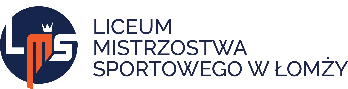 Wniosek o przyjęciedo Liceum Mistrzostwa Sportowegona rok szkolny 2022/2023PESEL					seria i numer paszportu/dokumentu tożsamości (wypełniane, gdy brak numeru PESEL) IMIĘ 			                          DRUGIE IMIĘ					NAZWISKOTELEFON KONTAKTOWY 				             E-MAILDATA URODZENIA			                       MIEJSCE URODZENIA		              			ULICA   								NR DOMU		NR LOKALUMIEJSCOWOŚĆ                                       KOD POCZTOWY                            POCZTA        WOJEWÓDZTWO			                        POWIAT				    GMINAIMIĘ							      IMIĘNAZWISKO						                                  NAZWISKOTELEFON KONTAKTOWY				      TELEFON KONTAKTOWYE-MAIL						                  E-MAILULICA                                   NR DOMU  NR LOKALU                    ULICA                                         NR DOMU       NR LOKALUMIEJSCOWOŚĆ					      MIEJSCOWOŚĆKOD POCZTOWY                 POCZTA			      KOD POCZTOWY                   POCZTARodzic- należy przez to rozumieć także prawnego opiekuna oraz osobę(podmiot) sprawującą pieczę zastępczą nad dzieckiem.Nazwa szkoły podstawowej   							ULICA   								NR DOMU		NR LOKALUMIEJSCOWOŚĆ                                       KOD POCZTOWY                            POCZTA        WOJEWÓDZTWO			        POWIAT				    GMINA**Dla kryterium, które jest spełniane należy wpisać TAK. Dla kryterium, które nie jest spełnione należy wpisać NIE. Wpisanie odpowiedzi ODMAWIAM oznacza, ze rodzice odmawiają podania informacji, co będzie skutkowało nieuwzględnieniem danego kryterium przy obliczaniu punktów.Orzeczenie lekarskie wydane przez lekarza POZ o bardzo dobrym stanie zdrowia (wpisz TAK lub NIE)
Pisemna zgoda rodziców na uczęszczanie kandydata do liceum mistrzostwa sportowego (wpisz TAK lub NIE)
Niniejszym wyrażam zgodę na przetwarzanie danych osobowych zawartych we wniosku w celu przeprowadzenia procedury rekrutacji do szkoły. Ponadto w przypadku zakończenia rekrutacji z wynikiem pozytywnym wyrażam zgodę na przetwarzanie danych w szkole oraz przekazanie organowi założycielskiemu i organowi uprawnionemu do nadzoru nad jednostkami oświatowymi w zakresie związanym z procesem kształcenia i przetwarzanie tych danych przez te podmioty.Przetwarzanie danych odbywać się będzie zgodnie z ustawą o ochronie danych osobowych (DzU.z 2019r., poz.1781) oraz rozporządzeniem Parlamentu Europejskiego i Rady (UE) 2016/679 z dnia 27 kwietnia 2016r. w sprawie swobodnego przepływu takich danych oraz uchylenia dyrektywy 95/46/WE (Dz.U.UE.L.2016.119.1)Jestem świadomy odpowiedzialności karnej za złożenie fałszywego oświadczenia i oświadczam, że dane przedłożone w niniejszym wniosku są zgodne ze stanem faktycznym oraz zobowiązuję się do niezwłocznego powiadomienia dyrektora szkoły o zmianie danych zawartych we wniosku. Przyjmuję do wiadomości, że przysługuje mi prawo wglądu do przetwarzanych danych osobowych i ich poprawienia w siedzibie szkoły.Data przyjęcia wniosku					PODPIS RODZICÓW(wypełnia placówka)DANE OSOBOWE KANDYDATA--ADRES ZAMIESZKANIA KANDYDATA-DANE RODZICA *(MATKI)DANE RODZICA* (OJCA) ADRES ZAMIESZKANIA RODZICA (MATKI)     ADRES ZAMIESZKANIA RODZICA (OJCA)Szkoła podstawowa (ośmioletnia) z której wywodzi się kandydat-Kryteria uzupełniające (różnicujące)**Kryteria uzupełniające (różnicujące)**Kryteria uzupełniające (różnicujące)**Lp.  KryteriumSpełnianie kryterium (TAK/NIE/ODMAWIAM)1.Wielodzietność rodziny kandydata2.Niepełnosprawność kandydata3.Niepełnosprawność jednego z rodziców kandydata4.Niepełnosprawność obojga rodziców kandydata5.Niepełnosprawność rodzeństwa kandydata6.Samotne wychowywanie kandydata w rodzinie7.Objęcie kandydata pieczą zastępcząINNE DANE